Confidential Reference Form for Application for Membership to the YES2 *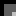 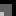 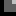 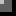 Youth Advisory Group – Youth Engaged for School Safety - YES2Colorado School Safety Resource Center (CSSRC)Please have a teacher, coach, or community leader who knows you well (who is not related to you) complete this form. Thank you for your time!This form will be reviewed by the CSSRC staff and selection committee only. The information provided will not be shared with the applicant.*Directions for References: The applicant has chosen you to provide information about his/her suitability to serve on the Youth Advisory Group for the Colorado School Safety Resource Center, YES². Your information is crucial to our decision-making, so we ask that you be completely candid and thorough in your assessment. We believe that the best way to accomplish this is for your input to be treated as confidential. Therefore, we ask that you not share this form with the applicant, and that you place your completed form in an envelope with your signature across the seal.Mail to:Colorado School Safety Resource CenterAttn: Dustin Hunter, School Outreach Consultant 700 Kipling Street, Suite 1000Lakewood, CO 80215You may also email this form to dustin.hunter@state.co.us. Please return the form ASAP.Name of Applicant: 			School:	 Reference Name:	 	Reference Email:	 			Phone #:  	 How do you know the Applicant?	 			 How long have you known the Applicant?           			  Please evaluate the Applicant by marking the appropriate box:	What is your overall recommendation of the Applicant?I recommend the Applicant without reservation as an excellent candidate for the Colorado School Safety Resource Center’s Youth Advisory Group – YES2.I recommend the applicant as a good candidate for the Colorado School Safety Resource Center’s Youth Advisory Group – YES2.I have some reservations, but believe the Applicant has a chance for success.I do not recommend the Applicant for the Colorado School Safety Resource Center’s Youth Advisory Group at this time – YES2.Please explain your ratings (attach additional pages if needed):	 	NeverSometimesOftenAlwaysDon’tKnowDemonstrates age-appropriate maturityDemonstrates follow-throughIs dependable and reliableIs on-time, with good attendanceIs accepting of diverse populationsIs willing to hear different viewsCan lead or follow as neededPossesses a positive attitudeDemonstrates self-motivation  Is creative and innovative	